Задание по ОТО и Рем гр.22 ТЭ на 17.11.2020Задание 1Изучить и законспектировать тему: «Ремонт гидрооборудования».Источники: https://studfile.net/preview/2906543/page:29/Задание 2Изучить и законспектировать тему: «Ремонт электрооборудования».Источники:http://stroy-technics.ru/article/remont-elektrooborudovaniya-dorozhnykh-mashinЗадание 3Подписать значения под цифрами:Рис 1 Как называется агрегат?___________________ Подпишите под цифрами название деталей_______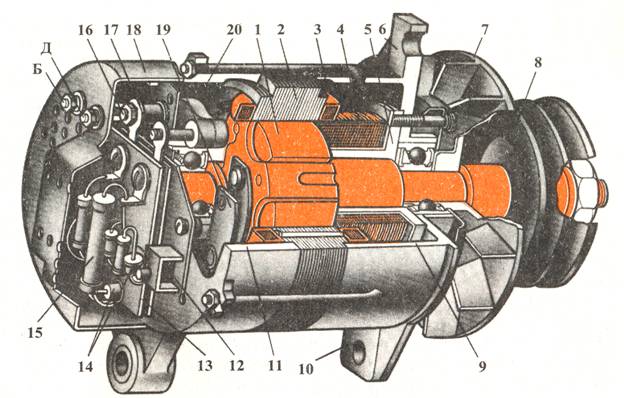 Рис 2 Как называется агрегат?___________________ Подпишите под цифрами название деталей_______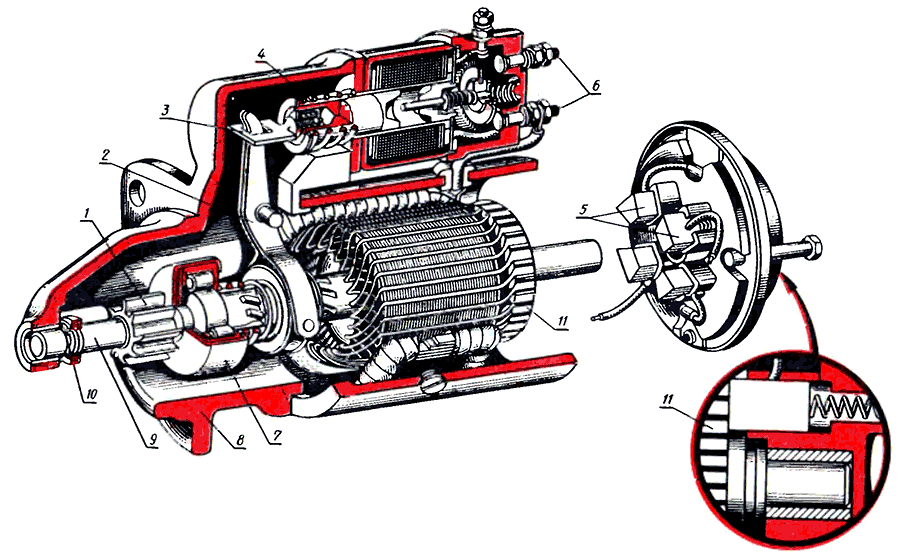 Рис.3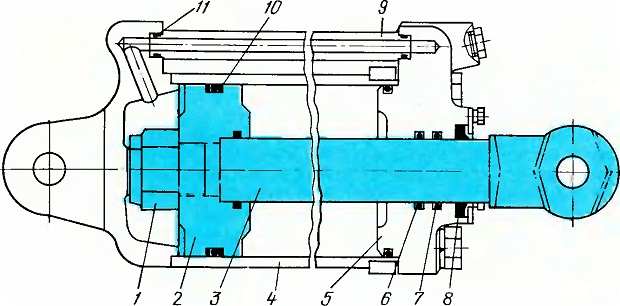 